                                                                                                                                                                                                                                                                                                                                                                                                                                                                                                                                                                                                                                                                                                                                                                                                                                                                                                                                                                                                                                                                                                                                                                                                                                                                                                                                                                                                                                                                                                                                                                                                                                                                                                                                                                                                                                                                                                                                                                                                                                                                                                                                                                                                                                                                                                                                                                                                                                                                                                                                                                                                                                                                                                                                                                                                                                                                                                                                                   医  疗 广 告 审 查 证 明注：本审查证明原件须与《医疗广告成品样件》审查原件同时使用方具有效力。（注意事项见背面）                   （审查机关盖章）                                   2023年10月17日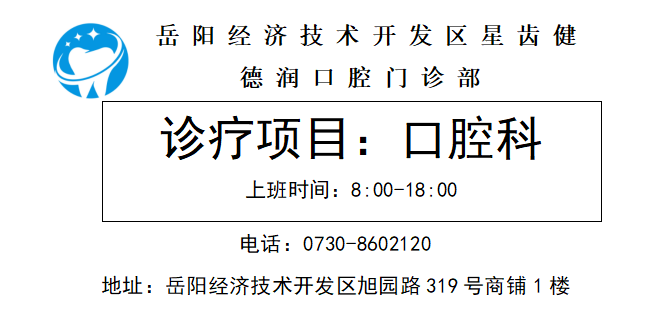 医 疗 机 构第 一 名 称岳阳经济技术开发区星齿健德润口腔门诊部岳阳经济技术开发区星齿健德润口腔门诊部岳阳经济技术开发区星齿健德润口腔门诊部岳阳经济技术开发区星齿健德润口腔门诊部岳阳经济技术开发区星齿健德润口腔门诊部岳阳经济技术开发区星齿健德润口腔门诊部岳阳经济技术开发区星齿健德润口腔门诊部岳阳经济技术开发区星齿健德润口腔门诊部岳阳经济技术开发区星齿健德润口腔门诊部《医疗机构执业许可证》登记号4471823614306217D15424471823614306217D15424471823614306217D15424471823614306217D1542法 定 代 表 人       （主要负责人）            法 定 代 表 人       （主要负责人）            法 定 代 表 人       （主要负责人）            王猛王猛《医疗机构执业许可证》登记号4471823614306217D15424471823614306217D15424471823614306217D15424471823614306217D1542身  份  证  号身  份  证  号身  份  证  号430************31430************31医疗机构地址岳阳经济技术开发区旭园路319号商铺1楼岳阳经济技术开发区旭园路319号商铺1楼岳阳经济技术开发区旭园路319号商铺1楼岳阳经济技术开发区旭园路319号商铺1楼岳阳经济技术开发区旭园路319号商铺1楼岳阳经济技术开发区旭园路319号商铺1楼岳阳经济技术开发区旭园路319号商铺1楼岳阳经济技术开发区旭园路319号商铺1楼岳阳经济技术开发区旭园路319号商铺1楼所有制形式 私人 私人 私人 私人 私人医疗机构类别医疗机构类别医疗机构类别口腔诊所诊 疗 科 目口腔科******口腔科******口腔科******口腔科******口腔科******口腔科******口腔科******口腔科******口腔科******床位数00接诊时间8:00-18:008:00-18:008:00-18:00联 系 电 话联 系 电 话19173010317广 告 发 布媒 体 类 别户外、印刷品、网络户外、印刷品、网络户外、印刷品、网络户外、印刷品、网络户外、印刷品、网络户外、印刷品、网络广告时长（影视、声音）广告时长（影视、声音）审 查 结 论审 查 结 论按照《医疗广告管理办法》(国家工商行政管理总局、卫生部令第26号，2006年11月10日发布)的有关规定，经审查，同意发布该医疗广告（具体内容和形式以经审查同意的广告成品样件为准）。本医疗广告申请受理号：20230069号按照《医疗广告管理办法》(国家工商行政管理总局、卫生部令第26号，2006年11月10日发布)的有关规定，经审查，同意发布该医疗广告（具体内容和形式以经审查同意的广告成品样件为准）。本医疗广告申请受理号：20230069号按照《医疗广告管理办法》(国家工商行政管理总局、卫生部令第26号，2006年11月10日发布)的有关规定，经审查，同意发布该医疗广告（具体内容和形式以经审查同意的广告成品样件为准）。本医疗广告申请受理号：20230069号按照《医疗广告管理办法》(国家工商行政管理总局、卫生部令第26号，2006年11月10日发布)的有关规定，经审查，同意发布该医疗广告（具体内容和形式以经审查同意的广告成品样件为准）。本医疗广告申请受理号：20230069号按照《医疗广告管理办法》(国家工商行政管理总局、卫生部令第26号，2006年11月10日发布)的有关规定，经审查，同意发布该医疗广告（具体内容和形式以经审查同意的广告成品样件为准）。本医疗广告申请受理号：20230069号按照《医疗广告管理办法》(国家工商行政管理总局、卫生部令第26号，2006年11月10日发布)的有关规定，经审查，同意发布该医疗广告（具体内容和形式以经审查同意的广告成品样件为准）。本医疗广告申请受理号：20230069号按照《医疗广告管理办法》(国家工商行政管理总局、卫生部令第26号，2006年11月10日发布)的有关规定，经审查，同意发布该医疗广告（具体内容和形式以经审查同意的广告成品样件为准）。本医疗广告申请受理号：20230069号按照《医疗广告管理办法》(国家工商行政管理总局、卫生部令第26号，2006年11月10日发布)的有关规定，经审查，同意发布该医疗广告（具体内容和形式以经审查同意的广告成品样件为准）。本医疗广告申请受理号：20230069号本审查证明有效期:壹年（自2023年10月17日起，至2024年10月16日止）本审查证明有效期:壹年（自2023年10月17日起，至2024年10月16日止）本审查证明有效期:壹年（自2023年10月17日起，至2024年10月16日止）本审查证明有效期:壹年（自2023年10月17日起，至2024年10月16日止）本审查证明有效期:壹年（自2023年10月17日起，至2024年10月16日止）本审查证明有效期:壹年（自2023年10月17日起，至2024年10月16日止）本审查证明有效期:壹年（自2023年10月17日起，至2024年10月16日止）本审查证明有效期:壹年（自2023年10月17日起，至2024年10月16日止）本审查证明有效期:壹年（自2023年10月17日起，至2024年10月16日止）本审查证明有效期:壹年（自2023年10月17日起，至2024年10月16日止）医疗广告审查证明文号:      湘.岳医广【2023】第1017-0069号医疗广告审查证明文号:      湘.岳医广【2023】第1017-0069号医疗广告审查证明文号:      湘.岳医广【2023】第1017-0069号医疗广告审查证明文号:      湘.岳医广【2023】第1017-0069号医疗广告审查证明文号:      湘.岳医广【2023】第1017-0069号医疗广告审查证明文号:      湘.岳医广【2023】第1017-0069号医疗广告审查证明文号:      湘.岳医广【2023】第1017-0069号医疗广告审查证明文号:      湘.岳医广【2023】第1017-0069号医疗广告审查证明文号:      湘.岳医广【2023】第1017-0069号医疗广告审查证明文号:      湘.岳医广【2023】第1017-0069号